  Муниципальное бюджетное                                                          Министру образованиядошкольное образовательное учреждение                                  Оренбургской области«Детский сад с.Зубочистка Вторая»                                                              Лабузову В.А.Переволоцкого районаОренбургской области461274 Оренбургская область Переволоцкий район с.Зубочистка Вторая  ул.Центральная 20 тел. 89325409241эл. почта: nazila1975@gmail.com    исх. от 26.09.2016г.                                                                                                    ОТЧЕТ о результатах исполнения предписания № 01-21/494/прпо итогам плановой документарной проверкиМуниципального бюджетного дошкольного  образовательного учреждения «Детский сад c. Зубочистка Вторая» Переволоцкого района Оренбургской области(наименование образовательного учреждения)Срок исполнения предписания:     « 26 » сентября 2016г.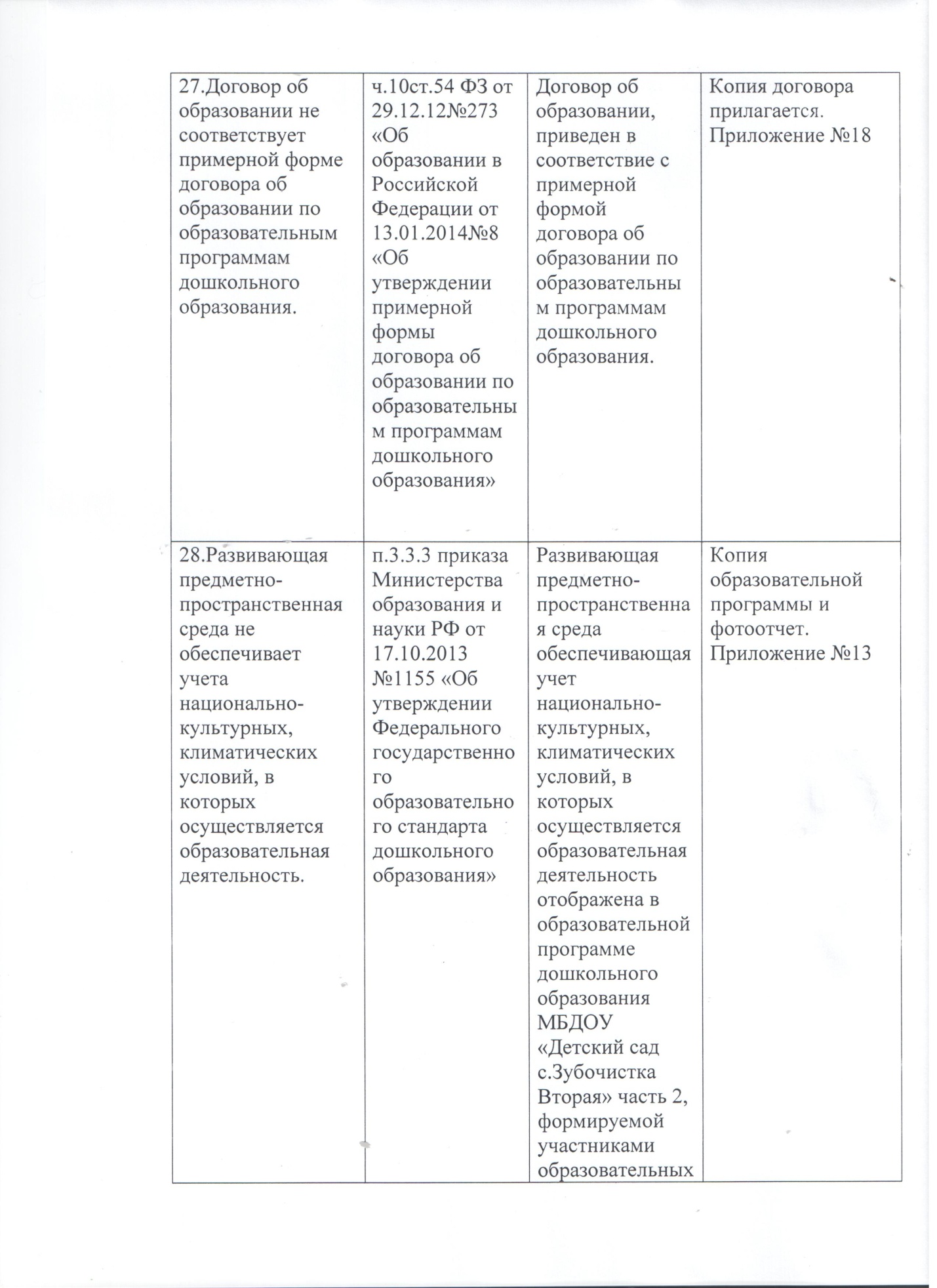 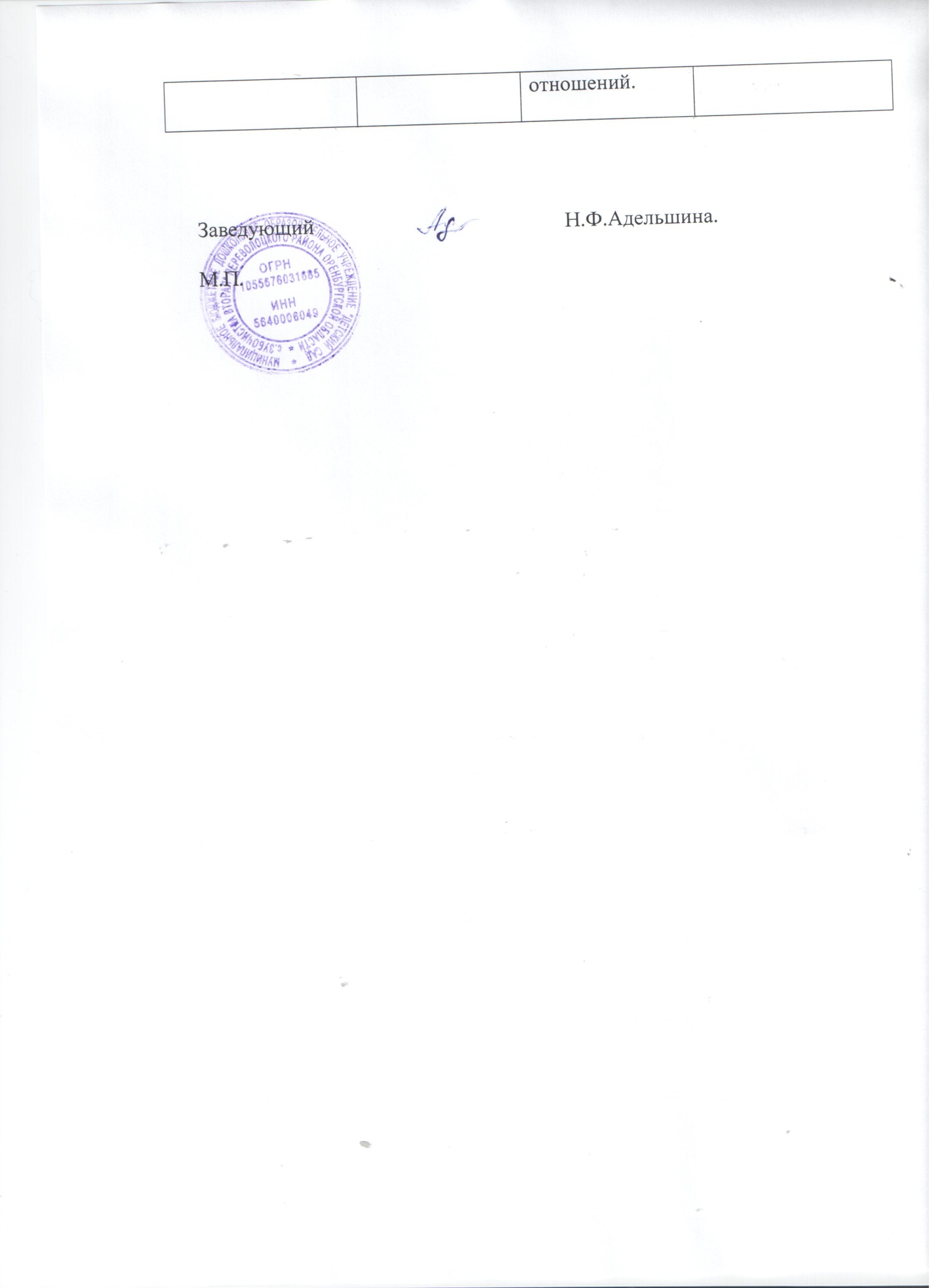 Перечень выявленных нарушенийПункт (абзац) нормативного правового акта и нормативный правовой акт, требования которого нарушеноПринятые мерыКопии документов и иных источников, подтверждающих устранение нарушения1.В уставе не указан тип образовательной организации.п.1 ч.2 ст.25 Федерального закона от 29.12.2012 № 273-ФЗ «Об образовании в Российской Федерации»Внесены изменения и дополнения к Уставу МБДОУ «Детский сад с.Зубочистка Вторая».Абзац 1 пункт 1.1 указан тип образовательной организации; дошкольное образовательное учреждение.Копия изменения и дополнения к Уставу Муниципального бюджетного дошкольного образовательного учреждения «Детский сад с.Зубочистка Вторая» Переволоцкого района Оренбургской области, зарегистрированные в МиФнс  №10 по Оренбургской области 16.09.2016г.Приложение №12.Уставом не определены права и обязанности руководителя образовательной организации.ч.6 ст.51 Федерального закона от 29.12.2012 № 273-ФЗ «Об образовании в Российской Федерации»Внесены изменения к уставу раздел 5 пункт 5.2, в котором определены права и обязанности руководителя.Копия изменения и дополнения к Уставу Муниципального бюджетного дошкольного образовательного учреждения «Детский сад с.Зубочистка Вторая» Переволоцкого района Оренбургской области, зарегистрированные в МиФнс  №10 по Оренбургской области 16.09.2016г.Приложение №13.Уставом образовательной организации не установлены права, обязанности и ответственность работников.ч.3 ст52Федерального закона от 29.12.2012 № 273-ФЗ «Об образовании в Российской Федерации»Внесены дополнения к уставу пункт 5.6.4.2. абзац 5, где установлены права, обязанности и ответственность работников.Копия изменения и дополнения к Уставу Муниципального бюджетного дошкольного образовательного учреждения «Детский сад с.Зубочистка Вторая» Переволоцкого района Оренбургской области, зарегистрированные в МиФнс  №10 по Оренбургской области 16.09.2016г.Приложение №14.Уставом не определены структура и компетенция органов управления образовательной организации, порядок их формирования и сроки полномочий.п.4 ч.2 ст.25 Федерального закона от 29.12.2012 № 273-ФЗ «Об образовании в Российской Федерации»Внесены дополнения к уставу раздел 5 Управление образовательной организацией.Копия изменения и дополнения к Уставу Муниципального бюджетного дошкольного образовательного учреждения «Детский сад с.Зубочистка Вторая» Переволоцкого района Оренбургской области, зарегистрированные в МиФнс  №10 по Оренбургской области 16.09.2016г. Приложение №15.Уставом образовательной организации не определены формы участия родителей в управлении организацией.п.7 ч.3. ст.44Федерального закона от 29.12.2012 № 273-ФЗ «Об образовании в Российской Федерации»Внесены изменения и дополнения к Уставу МБДОУ «Детский сад с.Зубочистка Вторая».5.6.4. Органы родительского самоуправления.Копия изменения и дополнения к Уставу Муниципального бюджетного дошкольного образовательного учреждения «Детский сад с.Зубочистка Вторая» Переволоцкого района Оренбургской области, зарегистрированные в МиФнс  №10 по Оренбургской области 16.09.2016г.Приложение №16.Уставом образовательной организации не определен порядок участия педагогических работников в управлении образовательной организацией, в том числе коллегиальных органах управления. п.9 ч.3 ст.47Федерального закона от 29.12.2012 № 273-ФЗ «Об образовании в Российской Федерации»Внесены изменения и дополнения к Уставу МБДОУ «Детский сад с.Зубочистка Вторая».3.В разделе5. Управление образовательной организацией.Копия изменения и дополнения к Уставу Муниципального бюджетного дошкольного образовательного учреждения «Детский сад с.Зубочистка Вторая» Переволоцкого района Оренбургской области, зарегистрированные в МиФнс  №10 по Оренбургской области 16.09.2016г.Приложение №17.Уставом образовательной организации не определена направленность образования.п.3 ч.2 ст.25Федерального закона от 29.12.2012 № 273-ФЗ «Об образовании в Российской Федерации»Внесены изменения и дополнения к Уставу МБДОУ «Детский сад с.Зубочистка Вторая».2.В разделе 2 «Предмет, цели и виды деятельности Образовательной организации»Копия изменения и дополнения к Уставу Муниципального бюджетного дошкольного образовательного учреждения «Детский сад с.Зубочистка Вторая» Переволоцкого района Оренбургской области, зарегистрированные в МиФнс  №10 по Оренбургской области 16.09.2016г.Приложение №18.Уставом не определен режим работы образовательной организации.п.14 приказа Министерства образования и науки РФ от 30.08.2013 №1014 «Об утверждении порядка организации и осуществления образовательной деятельности по основным общеобразовательным программам – образовательным программам дошкольного образования»Внесены изменения и дополнения к Уставу МБДОУ «Детский сад с.Зубочистка Вторая».Раздел 2 пункт 2.8Копия изменения и дополнения к Уставу Муниципального бюджетного дошкольного образовательного учреждения «Детский сад с.Зубочистка Вторая» Переволоцкого района Оренбургской области, зарегистрированные в МиФнс  №10 по Оренбургской области 16.09.2016г.Приложение №19.Не определена структура официального сайта образовательной организации в информационно-телекоммуникационной сети  «Интернет»-подразделы специального раздела «Сведения об образовательной организации» не содержат установленной информации.п.3 приказа Федеральной службы по надзору в сфере образования и науки от 29.05.2014 №785 «об утверждении требований к структуре официального сайта образовательной организации в информационно-телекоммуникационной сети «Интернет» и формату представления на нем информации»Структура сайта МБДОУ»Детский сад с.Зубочистка Вторая» приведена в соответствие с требованиямиПодразделы специального раздела «Сведения об образовательной организации» приведены в соответствие и содержат следующую информацию:Полное наименование, сведения об учредителе, дата создания, место нахождения организации, режим, график работы, контактная информация.Адрес сайта:zub2-ds.perev-roo.ruСкриншот страницы сайта МБДОУ «Детский сад с.Зубочистка Вторая»Раздел : Сведения об образовательной организации, подраздел «Основные сведения»Приложение №210. Копии образовательной программы дошкольного образования, документов, регламентирующих права и обязанности воспитанников; распорядительный акт органа местного самоуправления о закреплении образовательной организации за конкретными территориями не размещаются на официальном сайте образовательной организации в сети Интернет;- факт ознакомления родителей (законных представителей) с копией образовательной программы дошкольного образования, документами, регламентирующими права и обязанности воспитанников, не фиксируются в заявлении о приеме в образовательную организацию;- информация о сроках приема документов не размещена на официальном сайте образовательной организации в сети Интернет.п.6 приказа Министерства образования и науки Российской Федерации от 08.04.2014 №293 «Об утверждении порядка приема на обучение по образовательным программам дошкольного образования»Размещены на официальном сайте МБДОУ «Детский сад с.Зубочистка Вторая» образовательная программа дошкольного образования, документ, регламентирующих права и обязанности воспитанников; распорядительный акт органа местного самоуправления о закреплении образовательной организации за конкретными территориями.- факт ознакомления родителей (законных представителей) с копией образовательной программы дошкольного образования, документами, регламентирующими права и обязанности воспитанников,  фиксируются в заявлении о приеме в образовательную организацию;- информация о сроках приема документов.Скриншот страницы  сайта МБДОУ «Детский сад с.Зубочистка Вторая»- Образовательная программа в разделе Сведения об образовательной организации в подразделе «Образование»;Приложение №3.- права и обязанности воспитанников раздел Родителям в подразделе «Для Вас , родители!»Приложение №5- распорядительный акт органа местного самоуправления о закреплении образовательной организации за конкретными  территориями в разделе Родителям подраздел «Для вас ,родители!»Приложение №5- образец заявления о приеме в образовательную организацию раздел Родителям подраздел» Для вас ,родители!»Приложение №5- информация о сроках приема документов раздел Родителям  подраздел »Для вас ,родители!»Приложение №511.Разработана примерная форма заявления родителя (законного представителя) ребенка о приеме в образовательную организацию;- на официальном сайте образовательной организации в сети Интернет не размещена примерная форма заявления  о приеме в образовательную организацию;п.9 приказа Министерства образования и науки Российской Федерации от 08.04.2014 №293 «Об утверждении порядка приема на обучение по образовательным программам дошкольного образования»Разработана примерная форма заявления родителя (законного представителя) ребенка о приеме в образовательную организацию;- размещена примерная форма заявления  о приеме в образовательную организацию на сайте ОО;Скриншот страницы сайта МБДОУ «Детский сад с.Зубочистка Вторая»- образец заявления о приеме в образовательную организацию раздел Родителям подраздел  «Для вас ,родители!»Приложение №512.Распорядительный акт о зачислении ребенка в образовательную организацию не размещается на официальном сайте образовательной организации в сети Интернет.п.17 приказа Министерства образования и науки Российской Федерации от 08.04.2014 №293 «Об утверждении порядка приема на обучение по образовательным программам дошкольного образования»Распорядительный акт о зачислении ребенка в образовательную организацию размещен на официальном сайте образовательной организации в сети ИнтернетСкриншот страницы сайта.Распорядительные акта о зачислении детей в образовательную организацию размещены в разделе Родителям, подраздел «Для Вас, родители!»Приложение №513.Образовательной организацией не обеспечена открытость и доступность документа об установлении платы, взимаемой с родителей (законных представителей) за присмотр и уход за детьми осваивающими образовательные программы дошкольного образования.п.4.1 ч.2 ст.29 Федерального закона от 29.12.12. № 273-ФЗ «Об образовании в Российской Федерации»Образовательной организацией обеспечена открытость и доступность документа об установлении платы, взимаемой с родителей (законных представителей) за присмотр и уход за детьми осваивающими образовательные программы дошкольного образования.- постановление №1210 от 26.09.2013г.- постановление №866-пСкриншот страницы официального сайтаРаздел : сведения об образовательной организации, подраздел «Документы»Приложение №414.Образовательной организацией не определен орган управления организации, к компетенции которого относится рассмотрение отчетап.4 приказа Министерства образования и науки Российской Федерации от 14.06.2013 №462 «Об утверждении порядка проведения самообследования образовательной организации»Образовательной организацией  определен орган управления организации, к компетенции которого относится рассмотрение отчетаКопия Положения о порядке подготовки и организации проведения самообследования МБДОУ «Детский сад с.Зубочистка Вторая» Приложение №615.Организацией не определены сроки, формы проведения самообследования, состав лиц, привлекаемых для его проведения.п.5 приказа Министерства образования и науки Российской Федерации от 14.06.2013 №462 «Об утверждении порядка проведения самообследования образовательной организации»Издан приказ №56 от 18.07.2016г., в котором определены сроки, формы проведения самообследования, состав лиц, привлекаемых для его проведения.Копия приказа «О порядке, сроках проведения самообследования и составе комиссии» №56 от 18.07.2016г.Приложение №716.Результаты самообследования не оформлены в виде отчета.п.7 приказа Министерства образования и науки Российской Федерации от 14.06.2013 №462 «Об утверждении порядка проведения самообследования образовательной организации»Результаты самообследования МБДОУ «Детский сад с.Зубочистка Вторая» оформлены в виде отчетаКопия отчета о результатах самообследования.Приложение №817.Библиотечный фонд не укомплектован печатными и электронными учебными изданиями, методическими и периодическими изданиями.ч.1 ст.18Федерального закона от 29.12.12. № 273-ФЗ «Об образовании в Российской Федерации»Библиотечный фонд доукомплектован печатными и электронными учебными изданиями, методическими и периодическими изданиями.Информационная справка об укомплектованности библиотечного фонда прилагается.Приобретено  учебной и методической литературы 64 экземпляров товарная .накладная №337 от 08.09.2016г. Приложение №918.В образовательной организации не созданы условия для профилактики заболеваний в части обязательного информирования родителей о проведении витаминизации.п.5ч.1ст.41 Федерального закона от 29.12.12. № 273-ФЗ «Об образовании в Российской Федерации»Заведен журнал информирования родителей о проведении витаминизации в МБДОУ «Детский сад с.Зубочистка Вторая»Копия журнала прилагается.Приложение №1019.Не обеспечена организация научно-методической работы, в том числе организация и проведение научных и методических конференций, семинаров.п.20ч.3ст.28 Федерального закона от 29.12.12. № 273-ФЗ «Об образовании в Российской Федерации»В годовом плане разработан раздел «Организация научно-методической работы», с учетом  организации и проведения научных и методических конференций и семинаров.Выписка из годового плана МБДОУ «Детский сад с.Зубочистка Вторая» на 2016-2017 учебный год «Организация научно-методической работы ДОУ».Приложение №1120.В личном деле воспитанника хранятся документы, представление которых не урегулировано законодательством.п.п.11,18 приказа Министерства образования и науки Российской Федерации от 08.04.2014 №293 «Об утверждении порядка приема на обучение по образовательным программам дошкольного образования»Личные дела воспитанников приведены в соответствие и содержат документы, урегулированные законодательством.Опись документов личного дела воспитанника.Приложение №1221.Образовательная программа дошкольного образования МБДОУ «Детский сад с.Зубочистка Вторая» не соответствует требованиям, предъявляемым к структуре программы, разработанной в соответствии с ФГОС дошкольного образования.п.2 приказа Министерства образования и науки РФ от 17.10.2013 №1155 «Об утверждении Федерального государственного образовательного стандарта дошкольного образования»Структура образовательной программы МБДОУ «Детский сад  с.Зубочистка Вторая» приведена в соответствие с требованиями, предъявляемым к структуре программы, разработанной в соответствии с ФГОС дошкольного образования.Копия образовательной программы прилагается.Приложение №1322.Насышенность среды не соответствует возрастным особенностям детей и содержанию Программы.пп.1п.3.3.4 приказа Министерства образования и науки РФ от 17.10.2013 №1155 «Об утверждении Федерального государственного образовательного стандарта дошкольного образования»Среда дополнена в соответствии возрастным особенностям детей и содержанию ПрограммыФотоотчет, информационная справка о насыщенности предметно-пространственной среды в соответствии возрастным особенностям детей и содержанию Программы.Приложение №1423.Безопасность предметно-пространственной среды не предполагает соответствие всех ее элементов требованиям по обеспечению надежности и безопасности их использования(сертификаты безопасности игрушек ит.д.)п.6п.3.3.4 приказа Министерства образования и науки РФ от 17.10.2013 №1155 «Об утверждении Федерального государственного образовательного стандарта дошкольного образования»Нарушение устраненоКопии сертификатов игрушекПриложение№1524.Не имеет дополнительного профессионального образования в области государственного и муниципального управления или менеджмента и экономики Адельшина Н.Ф.(руководитель)-отсутствует документ, подтверждающий профессиональное владение техникой исполнения на музыкальном инструменте, Абдуловой А.Р. (музыкального руководителя)- не имеет профессиональной подготовки в области образования и педагогики Аблязова Д.Н.(младший воспитатель)приказ Министерства здравоохранения и социального развития РФ «Об утверждении Единого квалификационного справочника должностей руководителей, специалистов и служащих, раздел «Квалификационные характеристики должностей работников образования» от 26.08.2010 №761нЗаключен договор № 140/2016 от 14.03.2016г. о профессиональной переподготовке заведующего Н.Ф.Адельшиной «Управление государственными и муниципальными образовательными учреждениями (организациями)» Срок освоения программы с 14.03.2016г. по апрель 2017г.Музыкальный руководитель Абдулова А.Р. уволена по собственному желаниюМладший воспитатель Аблязова Д.Н. прошла обучение в Центре профессиональной переподготовки и повышения квалификации работников образования АНО ДПО «Оренбургская бизнес-школа» по программе»Деятельность младшего воспитателя дошкольной образовательной организации в условиях реализации ФГОС»- Копия договора №123/2016 от 14.03.2016г.Справка о зачислении №393 от 06.04.2016г.Н.Ф.Адельшиной на факультет повышения квалификации по программе профессиональной переподготовки «Управление государственными и муниципальными образовательными учреждениями (организациями)»Приложение №16Копия приказа о расторжении трудового договора № 60 от15.08.2016г.Приложение №16 Копия сертификата       Регистрационный номер 16045   от 14.06.2016г. Приложение №1625.Развивающая предметно-пространственная среда не обеспечивает возможности для уединенияП.3.3.2 приказа Министерства образования и науки РФ от17.10.2013 №1155«Об утверждении Федерального государственного образовательного стандарта дошкольного образования»Организованы уголки уединения в каждой возрастной группеФотоотчет Приложение №1726. Дошкольной организацией самостоятельно не определены средства обучения, необходимые для реализации Программы.п.3.3.5 приказа Министерства образования и науки РФ от 17.10.2013 №1155 «Об утверждении Федерального государственного образовательного стандарта дошкольного образования»Определены средства обучения, необходимые для реализации Программы.Копия образовательной программы.Приложение №13